West Midlands Institute of Psychotherapy2 Greswolde House, 197b Station Road, Knowle B93 0PU (Registered address)66 Smirrells Road, Hall Green, Birmingham, B28 0LB (Correspondence address)
Email: admin@wmip.orgwww.wmip.orgAffiliate Membership Application Form	
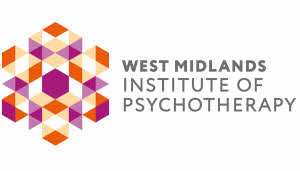 Please return to admin@wmip.org or by post to West Midlands Institute of Psychotherapy, 66 Smirrells Road, Hall Green, Birmingham, B28 0LB.Membership fees will be payable on a pro-rata annual, bi-annual or quarterly basis from the end of the month following acceptance.On receipt of your completed application form you will receive a welcome email from WMIP.Personal DetailsPersonal DetailsTitle:Forename(s):Surname:Date of Birth:Address:Telephone Number:Email Address:Current Job Title:Interest in WMIP:Event attended:Safeguarding (Please tick as appropriate)Safeguarding (Please tick as appropriate)Have you undergone safeguarding training relevant to your role within the last 3 years?(This requirement only applies to members who are currently practising)Yes/No